2026 Calendar2026 Calendar2026 Calendar2026 Calendar2026 Calendar2026 Calendar2026 Calendar2026 Calendar2026 Calendar2026 Calendar2026 Calendar2026 Calendar2026 Calendar2026 Calendar2026 Calendar2026 Calendar2026 Calendar2026 Calendar2026 Calendar2026 Calendar2026 Calendar2026 Calendar2026 Calendar2026 Calendar2026 CalendarSouth SudanSouth SudanJANUARYJANUARYJANUARYJANUARYJANUARYJANUARYJANUARYFEBRUARYFEBRUARYFEBRUARYFEBRUARYFEBRUARYFEBRUARYFEBRUARYFEBRUARYMARCHMARCHMARCHMARCHMARCHMARCHMARCH2026 Holidays for South SudanMoTuWeThFrSaSuMoTuWeThFrSaSuMoMoTuWeThFrSaSuJan 1	New Year’s DayJan 9	Peace Agreement DayMar 8	International Women’s DayMar 21	End of Ramadan (Eid al-Fitr)May 16	SPLA DayMay 29	Feast of the Sacrifice (Eid al-Adha)Jul 6	Mother’s DayJul 9	Independence DayJul 30	Martyrs DayDec 25	Christmas DayDec 28	Republic DayDec 31	New Year’s Eve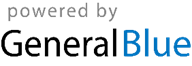 123411Jan 1	New Year’s DayJan 9	Peace Agreement DayMar 8	International Women’s DayMar 21	End of Ramadan (Eid al-Fitr)May 16	SPLA DayMay 29	Feast of the Sacrifice (Eid al-Adha)Jul 6	Mother’s DayJul 9	Independence DayJul 30	Martyrs DayDec 25	Christmas DayDec 28	Republic DayDec 31	New Year’s Eve567891011234567822345678Jan 1	New Year’s DayJan 9	Peace Agreement DayMar 8	International Women’s DayMar 21	End of Ramadan (Eid al-Fitr)May 16	SPLA DayMay 29	Feast of the Sacrifice (Eid al-Adha)Jul 6	Mother’s DayJul 9	Independence DayJul 30	Martyrs DayDec 25	Christmas DayDec 28	Republic DayDec 31	New Year’s Eve12131415161718910111213141599101112131415Jan 1	New Year’s DayJan 9	Peace Agreement DayMar 8	International Women’s DayMar 21	End of Ramadan (Eid al-Fitr)May 16	SPLA DayMay 29	Feast of the Sacrifice (Eid al-Adha)Jul 6	Mother’s DayJul 9	Independence DayJul 30	Martyrs DayDec 25	Christmas DayDec 28	Republic DayDec 31	New Year’s Eve19202122232425161718192021221616171819202122Jan 1	New Year’s DayJan 9	Peace Agreement DayMar 8	International Women’s DayMar 21	End of Ramadan (Eid al-Fitr)May 16	SPLA DayMay 29	Feast of the Sacrifice (Eid al-Adha)Jul 6	Mother’s DayJul 9	Independence DayJul 30	Martyrs DayDec 25	Christmas DayDec 28	Republic DayDec 31	New Year’s Eve2627282930312324252627282323242526272829Jan 1	New Year’s DayJan 9	Peace Agreement DayMar 8	International Women’s DayMar 21	End of Ramadan (Eid al-Fitr)May 16	SPLA DayMay 29	Feast of the Sacrifice (Eid al-Adha)Jul 6	Mother’s DayJul 9	Independence DayJul 30	Martyrs DayDec 25	Christmas DayDec 28	Republic DayDec 31	New Year’s Eve303031Jan 1	New Year’s DayJan 9	Peace Agreement DayMar 8	International Women’s DayMar 21	End of Ramadan (Eid al-Fitr)May 16	SPLA DayMay 29	Feast of the Sacrifice (Eid al-Adha)Jul 6	Mother’s DayJul 9	Independence DayJul 30	Martyrs DayDec 25	Christmas DayDec 28	Republic DayDec 31	New Year’s EveAPRILAPRILAPRILAPRILAPRILAPRILAPRILMAYMAYMAYMAYMAYMAYMAYMAYJUNEJUNEJUNEJUNEJUNEJUNEJUNEJan 1	New Year’s DayJan 9	Peace Agreement DayMar 8	International Women’s DayMar 21	End of Ramadan (Eid al-Fitr)May 16	SPLA DayMay 29	Feast of the Sacrifice (Eid al-Adha)Jul 6	Mother’s DayJul 9	Independence DayJul 30	Martyrs DayDec 25	Christmas DayDec 28	Republic DayDec 31	New Year’s EveMoTuWeThFrSaSuMoTuWeThFrSaSuMoMoTuWeThFrSaSuJan 1	New Year’s DayJan 9	Peace Agreement DayMar 8	International Women’s DayMar 21	End of Ramadan (Eid al-Fitr)May 16	SPLA DayMay 29	Feast of the Sacrifice (Eid al-Adha)Jul 6	Mother’s DayJul 9	Independence DayJul 30	Martyrs DayDec 25	Christmas DayDec 28	Republic DayDec 31	New Year’s Eve1234512311234567Jan 1	New Year’s DayJan 9	Peace Agreement DayMar 8	International Women’s DayMar 21	End of Ramadan (Eid al-Fitr)May 16	SPLA DayMay 29	Feast of the Sacrifice (Eid al-Adha)Jul 6	Mother’s DayJul 9	Independence DayJul 30	Martyrs DayDec 25	Christmas DayDec 28	Republic DayDec 31	New Year’s Eve6789101112456789108891011121314Jan 1	New Year’s DayJan 9	Peace Agreement DayMar 8	International Women’s DayMar 21	End of Ramadan (Eid al-Fitr)May 16	SPLA DayMay 29	Feast of the Sacrifice (Eid al-Adha)Jul 6	Mother’s DayJul 9	Independence DayJul 30	Martyrs DayDec 25	Christmas DayDec 28	Republic DayDec 31	New Year’s Eve13141516171819111213141516171515161718192021Jan 1	New Year’s DayJan 9	Peace Agreement DayMar 8	International Women’s DayMar 21	End of Ramadan (Eid al-Fitr)May 16	SPLA DayMay 29	Feast of the Sacrifice (Eid al-Adha)Jul 6	Mother’s DayJul 9	Independence DayJul 30	Martyrs DayDec 25	Christmas DayDec 28	Republic DayDec 31	New Year’s Eve20212223242526181920212223242222232425262728Jan 1	New Year’s DayJan 9	Peace Agreement DayMar 8	International Women’s DayMar 21	End of Ramadan (Eid al-Fitr)May 16	SPLA DayMay 29	Feast of the Sacrifice (Eid al-Adha)Jul 6	Mother’s DayJul 9	Independence DayJul 30	Martyrs DayDec 25	Christmas DayDec 28	Republic DayDec 31	New Year’s Eve2728293025262728293031292930Jan 1	New Year’s DayJan 9	Peace Agreement DayMar 8	International Women’s DayMar 21	End of Ramadan (Eid al-Fitr)May 16	SPLA DayMay 29	Feast of the Sacrifice (Eid al-Adha)Jul 6	Mother’s DayJul 9	Independence DayJul 30	Martyrs DayDec 25	Christmas DayDec 28	Republic DayDec 31	New Year’s EveJan 1	New Year’s DayJan 9	Peace Agreement DayMar 8	International Women’s DayMar 21	End of Ramadan (Eid al-Fitr)May 16	SPLA DayMay 29	Feast of the Sacrifice (Eid al-Adha)Jul 6	Mother’s DayJul 9	Independence DayJul 30	Martyrs DayDec 25	Christmas DayDec 28	Republic DayDec 31	New Year’s EveJULYJULYJULYJULYJULYJULYJULYAUGUSTAUGUSTAUGUSTAUGUSTAUGUSTAUGUSTAUGUSTAUGUSTSEPTEMBERSEPTEMBERSEPTEMBERSEPTEMBERSEPTEMBERSEPTEMBERSEPTEMBERJan 1	New Year’s DayJan 9	Peace Agreement DayMar 8	International Women’s DayMar 21	End of Ramadan (Eid al-Fitr)May 16	SPLA DayMay 29	Feast of the Sacrifice (Eid al-Adha)Jul 6	Mother’s DayJul 9	Independence DayJul 30	Martyrs DayDec 25	Christmas DayDec 28	Republic DayDec 31	New Year’s EveMoTuWeThFrSaSuMoTuWeThFrSaSuMoMoTuWeThFrSaSuJan 1	New Year’s DayJan 9	Peace Agreement DayMar 8	International Women’s DayMar 21	End of Ramadan (Eid al-Fitr)May 16	SPLA DayMay 29	Feast of the Sacrifice (Eid al-Adha)Jul 6	Mother’s DayJul 9	Independence DayJul 30	Martyrs DayDec 25	Christmas DayDec 28	Republic DayDec 31	New Year’s Eve1234512123456Jan 1	New Year’s DayJan 9	Peace Agreement DayMar 8	International Women’s DayMar 21	End of Ramadan (Eid al-Fitr)May 16	SPLA DayMay 29	Feast of the Sacrifice (Eid al-Adha)Jul 6	Mother’s DayJul 9	Independence DayJul 30	Martyrs DayDec 25	Christmas DayDec 28	Republic DayDec 31	New Year’s Eve67891011123456789778910111213Jan 1	New Year’s DayJan 9	Peace Agreement DayMar 8	International Women’s DayMar 21	End of Ramadan (Eid al-Fitr)May 16	SPLA DayMay 29	Feast of the Sacrifice (Eid al-Adha)Jul 6	Mother’s DayJul 9	Independence DayJul 30	Martyrs DayDec 25	Christmas DayDec 28	Republic DayDec 31	New Year’s Eve13141516171819101112131415161414151617181920Jan 1	New Year’s DayJan 9	Peace Agreement DayMar 8	International Women’s DayMar 21	End of Ramadan (Eid al-Fitr)May 16	SPLA DayMay 29	Feast of the Sacrifice (Eid al-Adha)Jul 6	Mother’s DayJul 9	Independence DayJul 30	Martyrs DayDec 25	Christmas DayDec 28	Republic DayDec 31	New Year’s Eve20212223242526171819202122232121222324252627Jan 1	New Year’s DayJan 9	Peace Agreement DayMar 8	International Women’s DayMar 21	End of Ramadan (Eid al-Fitr)May 16	SPLA DayMay 29	Feast of the Sacrifice (Eid al-Adha)Jul 6	Mother’s DayJul 9	Independence DayJul 30	Martyrs DayDec 25	Christmas DayDec 28	Republic DayDec 31	New Year’s Eve27282930312425262728293028282930Jan 1	New Year’s DayJan 9	Peace Agreement DayMar 8	International Women’s DayMar 21	End of Ramadan (Eid al-Fitr)May 16	SPLA DayMay 29	Feast of the Sacrifice (Eid al-Adha)Jul 6	Mother’s DayJul 9	Independence DayJul 30	Martyrs DayDec 25	Christmas DayDec 28	Republic DayDec 31	New Year’s Eve31Jan 1	New Year’s DayJan 9	Peace Agreement DayMar 8	International Women’s DayMar 21	End of Ramadan (Eid al-Fitr)May 16	SPLA DayMay 29	Feast of the Sacrifice (Eid al-Adha)Jul 6	Mother’s DayJul 9	Independence DayJul 30	Martyrs DayDec 25	Christmas DayDec 28	Republic DayDec 31	New Year’s EveOCTOBEROCTOBEROCTOBEROCTOBEROCTOBEROCTOBEROCTOBERNOVEMBERNOVEMBERNOVEMBERNOVEMBERNOVEMBERNOVEMBERNOVEMBERDECEMBERDECEMBERDECEMBERDECEMBERDECEMBERDECEMBERDECEMBERDECEMBERJan 1	New Year’s DayJan 9	Peace Agreement DayMar 8	International Women’s DayMar 21	End of Ramadan (Eid al-Fitr)May 16	SPLA DayMay 29	Feast of the Sacrifice (Eid al-Adha)Jul 6	Mother’s DayJul 9	Independence DayJul 30	Martyrs DayDec 25	Christmas DayDec 28	Republic DayDec 31	New Year’s EveMoTuWeThFrSaSuMoTuWeThFrSaSuMoMoTuWeThFrSaSuJan 1	New Year’s DayJan 9	Peace Agreement DayMar 8	International Women’s DayMar 21	End of Ramadan (Eid al-Fitr)May 16	SPLA DayMay 29	Feast of the Sacrifice (Eid al-Adha)Jul 6	Mother’s DayJul 9	Independence DayJul 30	Martyrs DayDec 25	Christmas DayDec 28	Republic DayDec 31	New Year’s Eve12341123456Jan 1	New Year’s DayJan 9	Peace Agreement DayMar 8	International Women’s DayMar 21	End of Ramadan (Eid al-Fitr)May 16	SPLA DayMay 29	Feast of the Sacrifice (Eid al-Adha)Jul 6	Mother’s DayJul 9	Independence DayJul 30	Martyrs DayDec 25	Christmas DayDec 28	Republic DayDec 31	New Year’s Eve5678910112345678778910111213Jan 1	New Year’s DayJan 9	Peace Agreement DayMar 8	International Women’s DayMar 21	End of Ramadan (Eid al-Fitr)May 16	SPLA DayMay 29	Feast of the Sacrifice (Eid al-Adha)Jul 6	Mother’s DayJul 9	Independence DayJul 30	Martyrs DayDec 25	Christmas DayDec 28	Republic DayDec 31	New Year’s Eve1213141516171891011121314151414151617181920Jan 1	New Year’s DayJan 9	Peace Agreement DayMar 8	International Women’s DayMar 21	End of Ramadan (Eid al-Fitr)May 16	SPLA DayMay 29	Feast of the Sacrifice (Eid al-Adha)Jul 6	Mother’s DayJul 9	Independence DayJul 30	Martyrs DayDec 25	Christmas DayDec 28	Republic DayDec 31	New Year’s Eve19202122232425161718192021222121222324252627Jan 1	New Year’s DayJan 9	Peace Agreement DayMar 8	International Women’s DayMar 21	End of Ramadan (Eid al-Fitr)May 16	SPLA DayMay 29	Feast of the Sacrifice (Eid al-Adha)Jul 6	Mother’s DayJul 9	Independence DayJul 30	Martyrs DayDec 25	Christmas DayDec 28	Republic DayDec 31	New Year’s Eve262728293031232425262728292828293031Jan 1	New Year’s DayJan 9	Peace Agreement DayMar 8	International Women’s DayMar 21	End of Ramadan (Eid al-Fitr)May 16	SPLA DayMay 29	Feast of the Sacrifice (Eid al-Adha)Jul 6	Mother’s DayJul 9	Independence DayJul 30	Martyrs DayDec 25	Christmas DayDec 28	Republic DayDec 31	New Year’s Eve30Jan 1	New Year’s DayJan 9	Peace Agreement DayMar 8	International Women’s DayMar 21	End of Ramadan (Eid al-Fitr)May 16	SPLA DayMay 29	Feast of the Sacrifice (Eid al-Adha)Jul 6	Mother’s DayJul 9	Independence DayJul 30	Martyrs DayDec 25	Christmas DayDec 28	Republic DayDec 31	New Year’s Eve